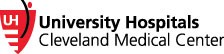 Observer name (please print): _______________________________  Please view video at www.youtube.com/watch?v=80gw-wYMyDs and circle appropriate answer to each question. Submit test with observation paperwork to the Volunteer Services Department.  1. The main place and time to check in when observing in the operating rooms is:  The surgical waiting room reception desk; 0715 am  The control desk; 0630 am  The control desk; 0715 am  The surgeon’s office  2. Once an observer is dressed for the restricted area, they identify the room they will observe in. The next immediate step is:  a.   Find their surgeon  Visit the patient in pre op area  Find the charge nurse and communicate room information to them  Go to the operating room suite  3. Where are the sign in book and scrub avail located?  The operating room  The surgical waiting room reception desk  The charge nurse  The control desk  4. Students and Observers should do all of the following except:  Check in with the charge nurse  Stay in the assigned room for the duration of the clinical experience  Be able to verbalize learning objectives for observational experience  Obtain patient consent from the patient for observation  Write first and last name and type of student on the grease board in the OR  Sit on the floor if they feel faint  5. Observers have access to patient information while observing in the OR.  a. True  b. False  6. Observers and first year medical students can scrub in cases and assist.  a. True  b. False  7. It is important to eat breakfast and lunch on observational days. a. True  b. False  8. Once you cross the yellow tape into the restricted area, proper attire includes: scrubs, hat, mask, and lab coat.  a. True  b. False  9. It is okay to wear surgical scrubs anywhere in the hospital. a. True b. False 